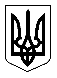 УКРАЇНАМЕНСЬКА МІСЬКА РАДА Менського району Чернігівської областіР О З П О Р Я Д Ж Е Н Н ЯВід 03 березня 2020 року	№ 65Про створення конкурсної комісії на посаду керівника комунального закладу загальної середньої освіти Менської гімназії Менської міської ради Керуючись Законом України «Про освіту», наказом Міністерства освіти і науки України № 291 від 28.03.2018 року «Про затвердження Типового положення про конкурс на посаду керівника державного, комунального закладу загальної середньої освіти», зареєстрованого в Міністерстві юстиції України 16 квітня 2018 року за № 454/31906 (зі змінами та доповненнями), керуючись рішенням тридцять сьомої сесії Менської міської ради сьомого скликання № 13 від 29.01.2020 року «Положення про конкурс на посаду керівника комунального закладу загальної середньої освіти Менської міської ради» та у зв’язку з наявною вакансією на посаду керівника Менської гімназії Менської міської ради Менського району Чернігівської області:1. Створити  конкурсну комісію для проведення конкурсу на посаду керівника комунального закладу загальної середньої освіти Менської гімназії Менської міської ради Менського району Чернігівської області у складі згідно  додатку №1 до даного розпорядження. 2. Контроль за виконанням розпорядження залишаю за собою.Міський голова	Г.А. ПримаковДодаток №1 до розпорядження голови Менської міської ради 03 березня 2020 року №65 “Про створення конкурсної комісії на посаду керівника комунального закладу загальної середньої освіти Менської гімназії Менської міської ради”СКЛАД  конкурсної комісії на посаду керівника комунального закладу загальної середньої освіти  Менської гімназії Менської міської ради Менського району Чернігівської областіВишняк Тетяна Сергіївназаступник міського голови з питань діяльності виконкому міської ради, голова комісії;Лук'яненко Ірина Федорівна  начальник відділу освіти Менської міської ради, заступник голови комісії;Гавриленко Наталія Олександрівна спеціаліст з кадрової роботи   відділу освіти Менської міської ради,  секретар комісії;члени комісії:члени комісії:Москальчук Марина Віталіївна голова постійної комісії Менської міської ради з питань освіти, культури, молоді, фізкультури і спорту;Бикова Олена Віталіївна завідувач методичним кабінетом Менської міської ради;Назаренко Олена Володимирівна представник від трудового колективу Менської гімназії Менської міської ради;Жидкова Наталія Миколаївна представник від трудового колективу Менської гімназії Менської міської ради;Захарченко Юрій Володимирович представник від батьківського комітету Менської гімназії Менської міської ради;Довга Наталія Вікторівна представник від батьківського комітету Менської гімназії Менської міської ради;Кулагін Віктор Олександрович представник первинної профспілкової організації Менської територіальної громади Профспілки працівників освіти і науки України;Колот Олена Олегівна голова профспілкової організації комунального закладу загальної середньої освіти Менської гімназії Менської міської ради